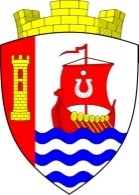 Муниципальное образование«Свердловское городское поселение»Всеволожского муниципального районаЛенинградской областиАДМИНИСТРАЦИЯПОСТАНОВЛЕНИЕ«22» сентября 2023 г.                                                                               № 796/01-03г.п. им. СвердловаРуководствуясь Федеральным законом от 06.10.2003 № 131-ФЗ 
«Об общих принципах организации местного самоуправления в Российской Федерации», Федеральным законом от 27.07.2010 № 210-ФЗ «Об организации предоставления государственных и муниципальных услуг», Уставом муниципального образования «Свердловское городское поселение» Всеволожского муниципального района Ленинградской области, администрация муниципального образования «Свердловское городское поселение» Всеволожского муниципального района Ленинградской области 
(далее – администрация) постановляет:1. Внести в постановление администрации от 13.12.2022 № 611/01-07 
«Об утверждении административного регламента по предоставлению муниципальной услуги «Предоставление земельных участков, находящихся 
в муниципальной собственности (государственная собственность на которые 
не разграничена), на торгах» следующие изменения: 1.1. в раздел 2 Приложения к постановлению администрации:- в подпункте 2 пункта 2.4. слова «не должен превышать 2 (двух) месяцев» заменить словами «не должен превышать 20 календарных дней»;- в абзаце 8 пункта 2.5. слова «в 2022 году» заменить словами «в 2022 
и 2023 годах»;- подпункт 16 пункта 2.10. изложить в новой редакции:«16) земельный участок является земельным участком общего пользования или расположен в границах земель общего пользования, территории общего пользования»;- пункт 2.10. дополнить следующим подпунктом:«17) земельный участок изъят для государственных или муниципальных нужд, за исключением земельных участков, изъятых для государственных или муниципальных нужд в связи с признанием многоквартирного дома, который расположен на таком земельном участке, аварийным и подлежащим сносу или реконструкции»;- подпункт 10 пункта 2.10.1 изложить в новой редакции:«10) земельный участок зарезервирован для государственных или муниципальных нужд, за исключением случая проведения аукциона на право заключения договора аренды земельного участка на срок, не превышающий срока резервирования земельного участка»;- пункт 2.10.1. дополнить следующим пунктом:«10.1) земельный участок расположен в границах территории, 
в отношении которой заключен договор о ее комплексном развитии».2. Настоящее постановление подлежит официальному опубликованию 
в газете «Всеволожские вести» приложение «Невский берег» и размещению 
на официальном сайте администрации муниципального образования «Свердловское городское поселение» Всеволожского муниципального района Ленинградской области в сети Интернет.3. Настоящее постановление вступает в силу после его официального опубликования.4. Контроль исполнения настоящего постановления возложить 
на заместителя главы администрации по земельным отношениям 
и муниципальному имуществу.Глава администрации                                                                                 В.И. ТулаевО внесении изменений в постановление администрации муниципального образования «Свердловское городское поселение» Всеволожского муниципального района Ленинградской области от 13.12.2022 № 611/01-07 «Об утверждении административного регламента 
по предоставлению муниципальной услуги «Предоставление земельных участков, находящихся в муниципальной собственности (государственная собственность на которые 
не разграничена), на торгах»